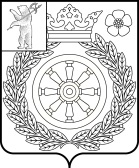 АДМИНИСТРАЦИЯ ВЕЛИКОСЕЛЬСКОГОСЕЛЬСКОГО ПОСЕЛЕНИЯПОСТАНОВЛЕНИЕ 09.02 .2021                                                                                                 №  17                                                                                            	В соответствии с Федеральным законом от 18.11.2007 № 257-ФЗ «Об автомобильных дорогах и дорожной деятельности в Российской Федерации и о внесении изменений в отдельные законодательные акты Российской Федерации» и постановлением Правительства Российской Федерации от 31.01.2020 №67 «Об утверждении Правил возмещения вреда, причиняемого тяжеловесными транспортными средствами, об изменении и признании утратившими силу некоторых актов Правительства Российской Федерации», Уставом Великосельского сельского поселения, АДМИНИСТРАЦИЯ ВЕЛИКОСЕЛЬСКОГО СЕЛЬСКОГО ПОСЕЛЕНИЯ ПОСТАНОВЛЯЕТ:Определить размер вреда, причиняемого тяжеловесными транспортными средствами, при движении таких средств по автомобильным дорогам местного значения согласно приложению.Признать утратившими силу постановления администрации Великосельского сельского поселения:- от 24.12.2014 №270 «Об определении размера вреда, причиняемого транспортными средствами, осуществляющими перевозки тяжеловесных грузов по автомобильным дорогам местного значения»; - от 12.03.2019 №55» О внесении изменений в постановление администрации Великосельского сельского поселения от 24.12.2014г. № 270 «Об определении размера вреда, причиняемого транспортными средствами, осуществляющими перевозки тяжеловесных грузов по автомобильным дорогам местного значения».3. Контроль за исполнением настоящего постановления возложить на заместителя главы Администрации Великосельского сельского поселения Малкову А.А..4. Постановление опубликовать в районной массовой газете «Гаврилов-Ямский вестник» и на официальном сайте администрации Великосельского сельского поселения.5. Постановление вступает в силу с момента опубликования.Глава Великосельскогосельского поселения                                                              В.И.Водопьянов							   	                                РАЗМЕР  
вреда, причиняемого тяжеловесными транспортными средствами, при движении таких средств по автомобильным дорогам местного значения Таблица 1Размер вреда, причиняемого тяжеловесными транспортными средствами, при движении таких транспортных средств по автомобильным дорогам, рассчитанным на осевые нагрузки 6 т/ось, 10 т/ось, 11,5 т/ось, от превышения допустимых осевых нагрузок на каждую ось транспортного средства(рублей на 100 км) Таблица 2 Размер вреда, причиняемого тяжеловесными транспортными средствами, от превышения значений допустимой массы транспортного средства (рублей на 100 км) Примечание: при превышении допустимой массы транспортного средства от 2 до 15 процентов (включительно) к размеру вреда при превышении значений допустимой массы применяются следующие коэффициенты: - с 01 января 2021 года по 31 декабря 2021 года (включительно) – 0,4; - с 01 января 2022 года по 31 декабря 2022 года (включительно) – 0,6; - с 01 января 2023 года по 31 декабря 2023 года (включительно) – 0,8. Об определении размера вреда, причиняемого транспортными средствами, осуществляющими перевозкитяжеловесных грузов по автомобильным Дорогам местного значения и признанииутратившими силу отдельных постановленийПревышение допустимых осевых нагрузок на каждую ось транспортного средства (процентов) Для дорог с одеждой переходного типа, в том числе для зимнего периода года Для автомобильных дорог с одеждой капитального и облегченного типа, в том числе для зимнего периода года Для автомобильных дорог с одеждой капитального и облегченного типа, в том числе для зимнего периода года Для автомобильных дорог с одеждой капитального и облегченного типа, в том числе для зимнего периода года Превышение допустимых осевых нагрузок на каждую ось транспортного средства (процентов) Для дорог с одеждой переходного типа, в том числе для зимнего периода года 6 т/ось 10 т/ось 11,5 т/ось 1 2 3 4 5 Свыше 2 до 3 6251 6178 1350 614 От 3 (включительно) до 4 6311 6202 1369 620 От 4 (включительно) до 5 6377 6234 1396 629 От 5 (включительно) до 6 6446 6274 1430 639 От 6 (включительно) до 7 6519 6322 1470 652 От 7 (включительно) до 8 6595 6379 1517 668 От 8 (включительно) до 9 6674 6443 1571 685 От 9 (включительно) до 10 6755 6515 1631 704 От 10 (включительно) до 11 6839 6596 1698 726 От 11 (включительно) до 12 6924 6683 1772 749 От 12 (включительно) до 13 7011 6779 1851 775 От 13 (включительно) до 14 7100 6882 1938 802 От 14 (включительно) до 15 7191 6993 2030 832 От 15 (включительно) до 16 7283 7111 2129 863 От 16 (включительно) до 17 7377 7236 2234 897 От 17 (включительно) до 18 7472 7369 2345 933 От 18 (включительно) до 19 7568 7510 2462 970 От 19 (включительно) до 20 7666 7658 2586 1010 От 20 (включительно) до 21 7765 7813 2715 1051 От 21 (включительно) до 22 7865 7975 2851 1095 От 22 (включительно) до 23 7967 8145 2993 1140 От 23 (включительно) до 24 8069 8322 3141 1187 От 24 (включительно) до 25 8173 8506 3295 1237 От 25 (включительно) до 26 8277 8698 3455 1288 От 26 (включительно) до 27 8383 8897 3621 1341 От 27 (включительно) до 28 8490 9102 3792 1396 От 28 (включительно) до 29 8597 9315 3970 1453 От 29 (включительно) до 30 8706 9535 4154 1512 От 30 (включительно) до 31 8815 9762 4344 1573 От 31 (включительно) до 32 8925 9997 4540 1635 От 32 (включительно) до 33 9036 10238 4741 1700 От 33 (включительно) до 34 9148 10486 4948 1766 От 34 (включительно) до 35 9261 10742 5162 1835 От 35 (включительно) до 36 9375 11004 5381 1905 От 36 (включительно) до 37 9489 11273 5606 1977 От 37 (включительно) до 38 9604 11549 5837 2051 От 38 (включительно) до 39 9720 11833 6073 2126 От 39 (включительно) до 40 9836 12123 6316 2204 От 40 (включительно) до 41 9954 12420 6564 2284 От 41 (включительно) до 42 10072 12724 6818 2365 От 42 (включительно) до 43 10190 13035 7077 2448 От 43 (включительно) до 44 10310 13353 7343 2533 От 44 (включительно) до 45 10430 13677 7614 2620 От 45 (включительно) до 46 10551 14009 7891 2709 От 46 (включительно) до 47 10672 14347 8174 2799 От 47 (включительно) до 48 10794 14692 8462 2891 От 48 (включительно) до 49 10916 15044 8756 2986 От 49 (включительно) до 50 11040 15403 9056 3082 От 50 (включительно) до 51 11164 15769 9361 3179 От 51 (включительно) до 52 11288 16141 9673 3279 От 52 (включительно) до 53 11413 16521 9989 3380 От 53 (включительно) до 54 11539 16907 10312 3484 От 54 (включительно) до 55 11665 17299 10640 3589 От 55 (включительно) до 56 11791 17699 10974 3696 От 56 (включительно) до 57 11919 18105 11313 3804 От 57 (включительно) до 58 12047 18518 11658 3915 От 58 (включительно) до 59 12175 18938 12009 4027 От 59 (включительно) до 60 12304 19364 12365 4141 От 60 (включительно) и выше рассчитывается по формулам согласно методике расчета размера вреда, причиняемого тяжеловесными транспортными средствами, приведенной в приложении к Правилам возмещения вреда, причиняемого тяжеловесными транспортными средствами, утвержденным постановлением Правительства Российской Федерации от 31.01.2020 № 67 «Об утверждении Правил возмещения вреда, причиняемого тяжеловесными транспортными средствами, об изменении и признании утратившими силу некоторых актов Правительства Российской Федерации» рассчитывается по формулам согласно методике расчета размера вреда, причиняемого тяжеловесными транспортными средствами, приведенной в приложении к Правилам возмещения вреда, причиняемого тяжеловесными транспортными средствами, утвержденным постановлением Правительства Российской Федерации от 31.01.2020 № 67 «Об утверждении Правил возмещения вреда, причиняемого тяжеловесными транспортными средствами, об изменении и признании утратившими силу некоторых актов Правительства Российской Федерации» рассчитывается по формулам согласно методике расчета размера вреда, причиняемого тяжеловесными транспортными средствами, приведенной в приложении к Правилам возмещения вреда, причиняемого тяжеловесными транспортными средствами, утвержденным постановлением Правительства Российской Федерации от 31.01.2020 № 67 «Об утверждении Правил возмещения вреда, причиняемого тяжеловесными транспортными средствами, об изменении и признании утратившими силу некоторых актов Правительства Российской Федерации» рассчитывается по формулам согласно методике расчета размера вреда, причиняемого тяжеловесными транспортными средствами, приведенной в приложении к Правилам возмещения вреда, причиняемого тяжеловесными транспортными средствами, утвержденным постановлением Правительства Российской Федерации от 31.01.2020 № 67 «Об утверждении Правил возмещения вреда, причиняемого тяжеловесными транспортными средствами, об изменении и признании утратившими силу некоторых актов Правительства Российской Федерации» Превышение допустимой массы, процентов Размер вреда, причиняемого тяжеловесными транспортными средствами, от превышения значений допустимой массы транспортного средства 1 2 Свыше 2 до 3 7735 От 3 (включительно) до 4 7858 От 4 (включительно) до 5 7982 От 5 (включительно) до 6 8105 От 6 (включительно) до 7 8229 От 7 (включительно) до 8 8352 От 8 (включительно) до 9 8475 От 9 (включительно) до 10 8599 От 10 (включительно) до 11 8722 От 11 (включительно) до 12 8845 От 12 (включительно) до 13 8969 От 13 (включительно) до 14 9092 От 14 (включительно) до 15 9215 От 15 (включительно) до 16 9339 От 16 (включительно) до 17 9462 От 17 (включительно) до 18 9586 От 18 (включительно) до 19 9709 От 19 (включительно) до 20 9832 От 20 (включительно) до 21 9956 От 21 (включительно) до 22 10079 От 22 (включительно) до 23 10202 От 23 (включительно) до 24 10326 От 24 (включительно) до 25 10449 От 25 (включительно) до 26 10572 От 26 (включительно) до 27 10696 От 27 (включительно) до 28 10819 От 28 (включительно) до 29 10943 От 29 (включительно) до 30 11066 От 30 (включительно) до 31 11189 От 31 (включительно) до 32 11313 От 32 (включительно) до 33 11436 От 33 (включительно) до 34 11559 От 34 (включительно) до 35 11683 От 35 (включительно) до 36 11806 От 36 (включительно) до 37 11929 От 37 (включительно) до 38 12053 От 38 (включительно) до 39 12176 От 39 (включительно) до 40 12300 От 40 (включительно) до 41 12423 От 41 (включительно) до 42 12546 От 42 (включительно) до 43 12670 От 43 (включительно) до 44 12793 От 44 (включительно) до 45 12916 От 45 (включительно) до 46 13040 От 46 (включительно) до 47 13163 От 47 (включительно) до 48 13286 От 48 (включительно) до 49 13410 От 49 (включительно) до 50 13533 От 50 (включительно) до 51 13657 От 51 (включительно) до 52 13780 От 52 (включительно) до 53 13903 От 53 (включительно) до 54 14027 От 54 (включительно) до 55 14150 От 55 (включительно) до 56 14273 От 56 (включительно) до 57 14397 От 57 (включительно) до 58 14520 От 58 (включительно) до 59 14643 От 59 (включительно) до 60 14685 От 60 (включительно) и выше рассчитывается по формулам согласно методике расчета размера вреда, причиняемого тяжеловесными транспортными средствами, приведенной в приложении к Правилам возмещения вреда, причиняемого тяжеловесными транспортными средствами, утвержденным постановлением Правительства Российской Федерации от 31.01.2020 № 67 «Об утверждении Правил возмещения вреда, причиняемого тяжеловесными транспортными средствами, об изменении и признании утратившими силу некоторых актов Правительства Российской Федерации» 